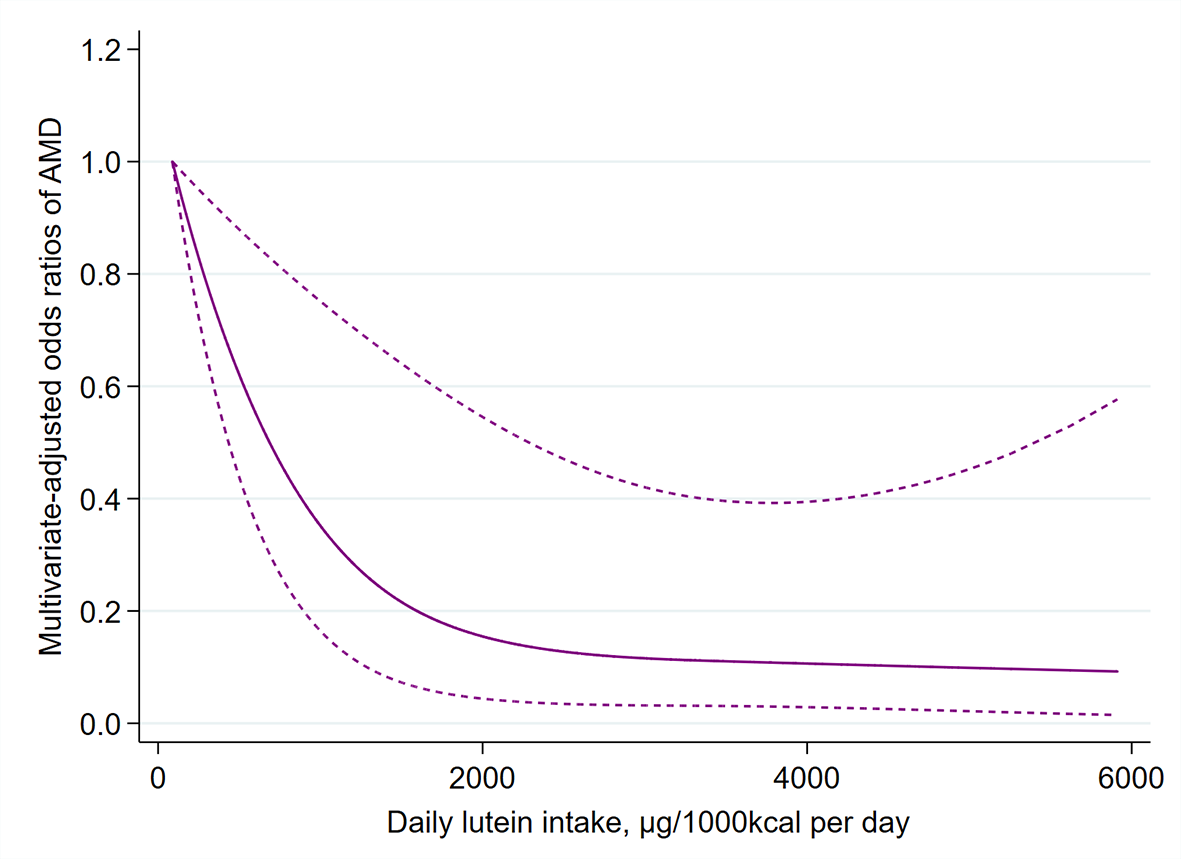 Supplemental Figure 1. Dose-response relationship between dietary lutein intake and risk of age-related macular degeneration. The model included the following covariates: smoking status, educational level, regular physical activity, dietary total energy intake, blood cholesterol, high-density lipoprotein cholesterol, and low-density lipoprotein cholesterol. Solid lines represent the relative risks, and dashed lines represent the 95% CIs. AMD, age-related macular degeneration; CI, confidence interval.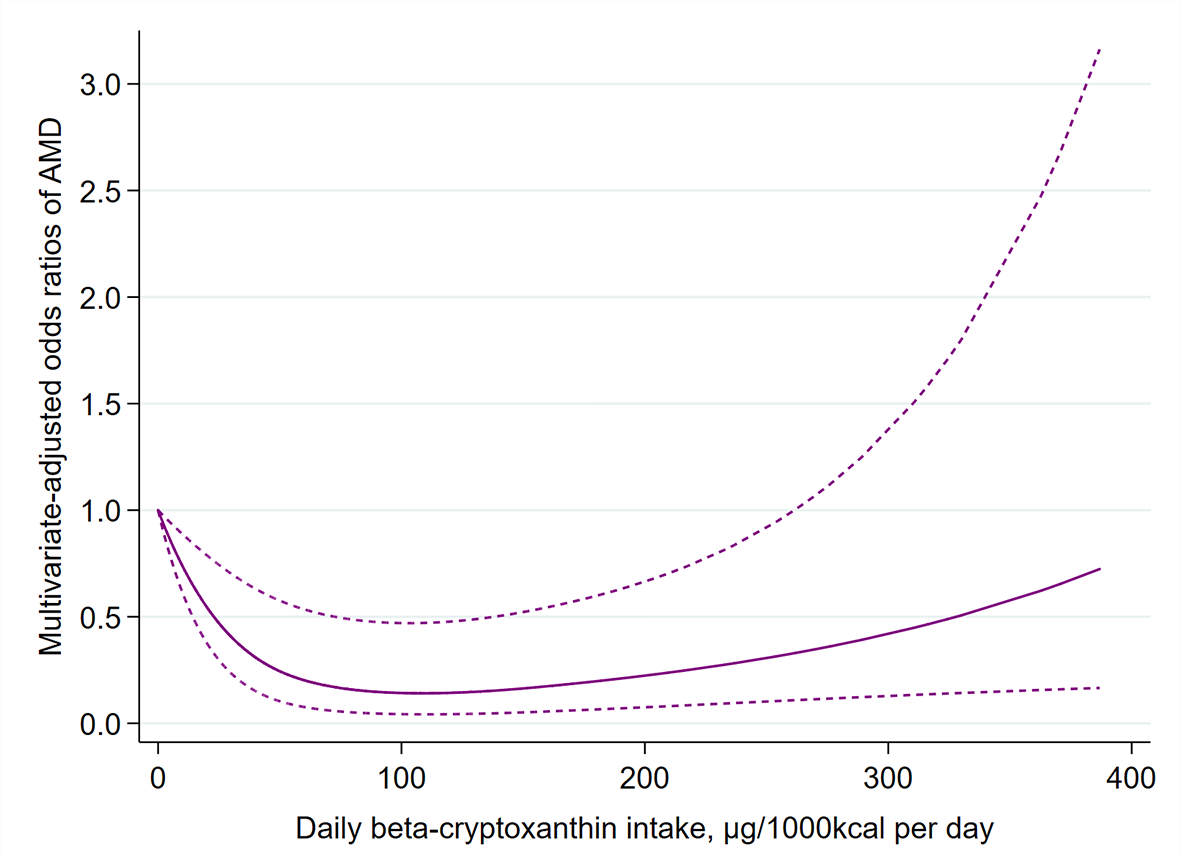 Supplemental Figure 2. Dose-response relationship between dietary β-cryptoxanthin intake and risk of age-related macular degeneration. The model included the following covariates: smoking status, educational level, regular physical activity, dietary total energy intake, blood cholesterol, high-density lipoprotein cholesterol, and low-density lipoprotein cholesterol. Solid lines represent the relative risks, and dashed lines represent the 95% CIs. AMD, age-related macular degeneration; CI, confidence interval.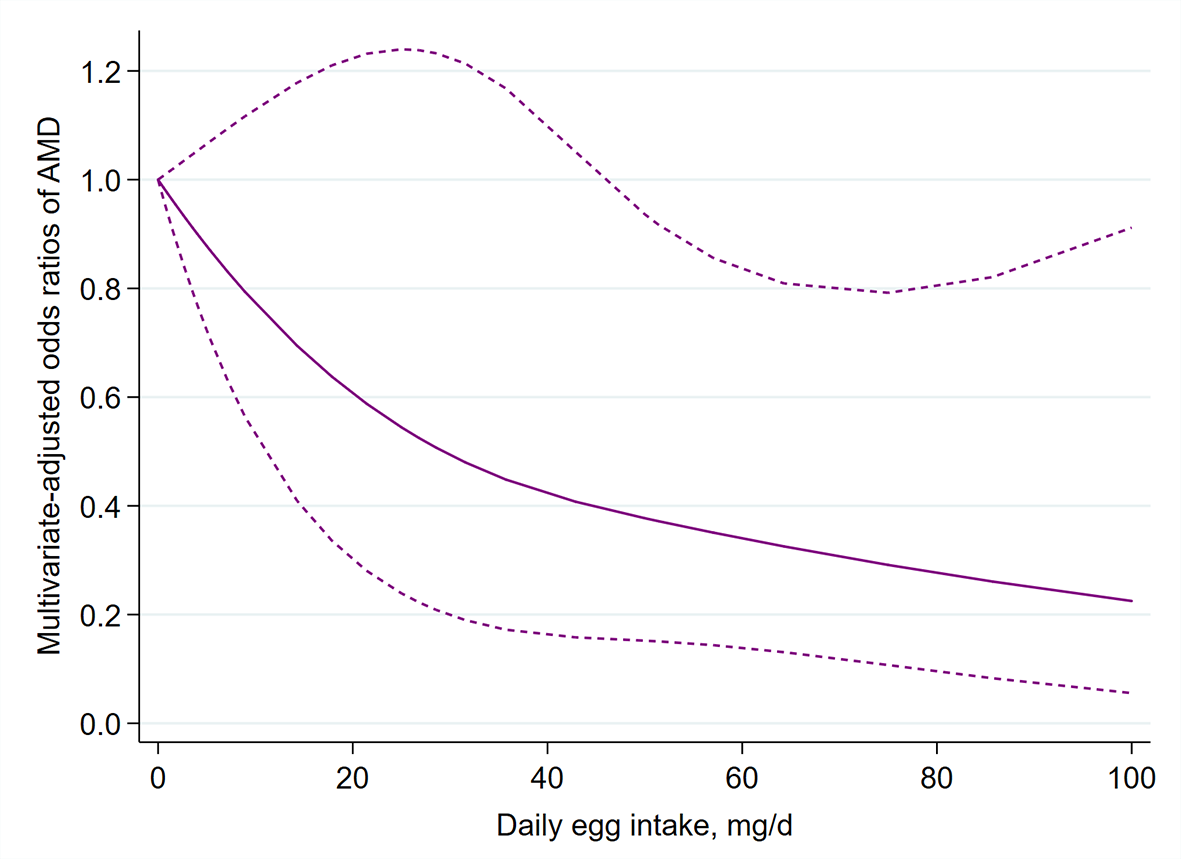 Supplemental Figure 3. Dose-response relationship between dietary egg intake and risk of age-related macular degeneration. The model included the following covariates: smoking status, educational level, regular physical activity, dietary total energy intake, blood cholesterol, high-density lipoprotein cholesterol, and low-density lipoprotein cholesterol. Solid lines represent the relative risks, and dashed lines represent the 95% CIs. AMD, age-related macular degeneration; CI, confidence interval.